SUMÁRIOOBJETIVONeste item é indicada, de modo preciso, a finalidade do documento, podendo fazer referência a sua aplicação para melhor esclarecê-la. CAMPO DE APLICAÇÃOIndica as áreas envolvidas com a utilização do documento. Aqueles que fazem o que está descrito.RESPONSABILIDADESDefine quem tem responsabilidade pela aplicação das prescrições descritas pelo documento. DEFINIÇÕESA redação de definições deve ter base em conceitos já firmados ou termos definidos em outros documentos. Explicação mais detalhada de termos técnicos ou termos desconhecidos.DESCRIÇÃO DETALHADA DAS ATIVIDADESBARREIRASDESCRIÇÃO DOS MATERIAISEQUIPAMENTO DE PROTEÇÃO INDIVIDUALREFERÊNCIANeste item deve ser mencionada toda a norma externa (leis, decretos, resoluções, etc.) e internas que se relaciona com o conteúdo do documentoREGISTROSAÇÕES EM CASO DE NÃO CONFORMIDADEINDICADORESANEXOSEste item deve ser incluso caso haja alguma informação complementar aos demais itens do documento.HISTÓRICO DE ALTERAÇÕESNeste item devem ser registradas as alterações realizadas a cada revisão, informado o que foi alterado em cada item, mantendo o histórico das revisões anteriores.FOLHA DE APROVAÇÃODeve ser utilizada para registrar quem elabora, verifica e aprova o documento - conforme modelo abaixo apresentado –, que deverá apresentar data de aprovação e versão.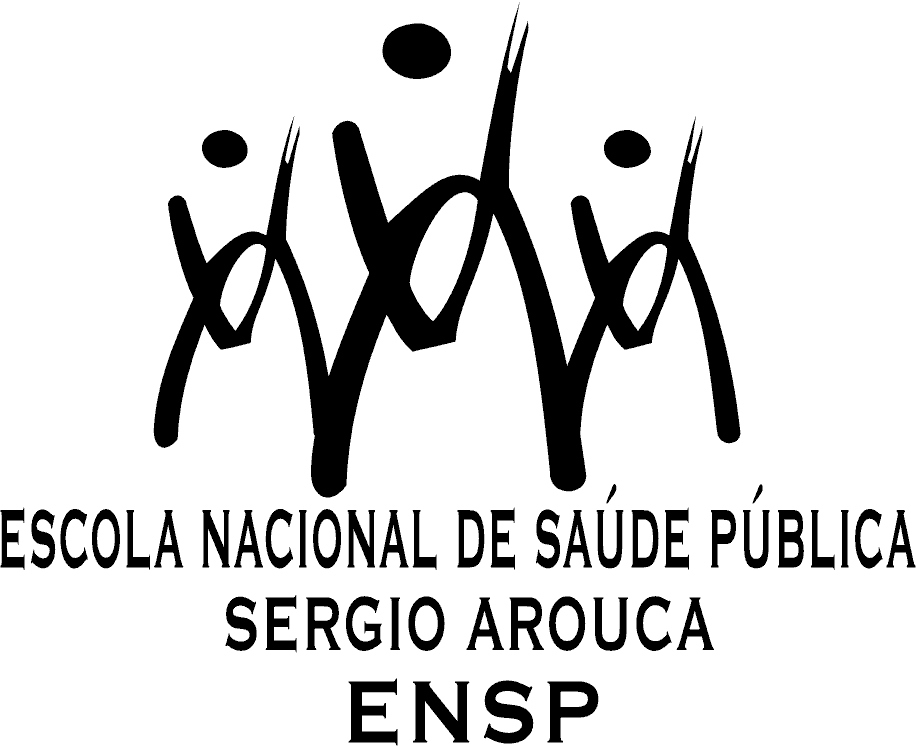 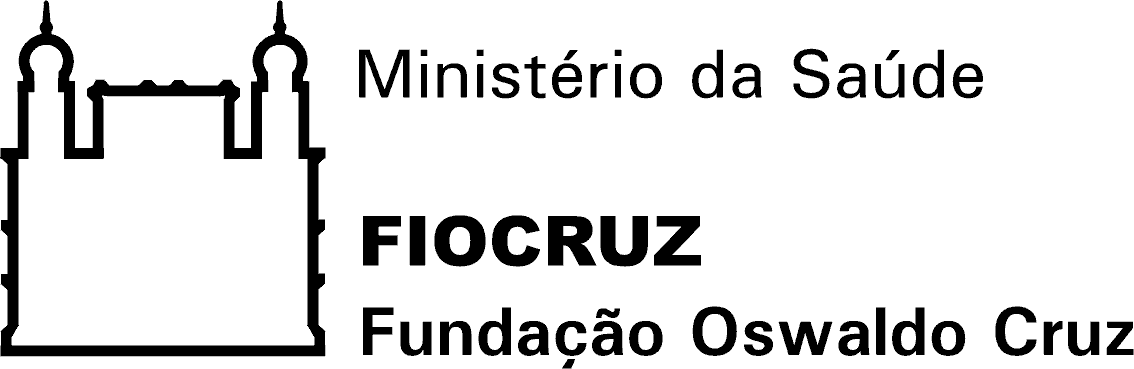 DOCUMENTO: Protocolo de Segurança do PacienteDOCUMENTO: Protocolo de Segurança do PacienteCódigo: ENSP/XXX/PSP.XXXDOCUMENTO: Protocolo de Segurança do PacienteDOCUMENTO: Protocolo de Segurança do PacienteCriação do DocumentoData: XX/XX/XXXXTÍTULO: TÍTULO: Revisão: XXData: XX/XX/XXXXTÍTULO: TÍTULO: CCDA: 013.1DATA DA REVISÃONº DA REVISÃOITENS REVISADOSDESCRIÇÃO DA ALTERAÇÃOELABORADOSUBUNIDADEDATA DE APROVAÇÃORESPONSÁVELELABORADOXXXXXX<assinatura>ELABORADOXXXXXX<nome e/ou carimbo>ELABORADOXXXXXX<assinatura>ELABORADOXXXXXX<nome e/ou carimbo>VERIFICADOXXXXXX<assinatura>VERIFICADOXXXXXX<nome e/ou carimbo>VERIFICADOXXXXXX<assinatura>VERIFICADOXXXXXX<nome e/ou carimbo>APROVADOXXXXXX<assinatura>APROVADOXXXXXX<nome e/ou carimbo>